Parents, vous avez des questions concernant les évaluations qui ont lieu actuellement pour les élèves de CP et de CE1.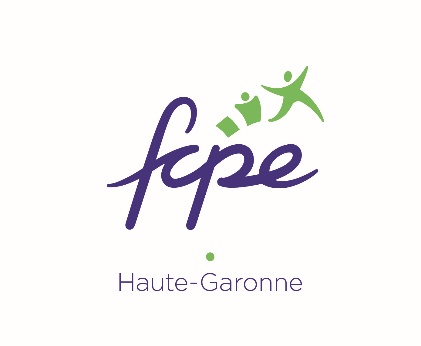 Nous vous proposons de venir échanger avec l’équipe enseignante le XXXX septembre 2019 à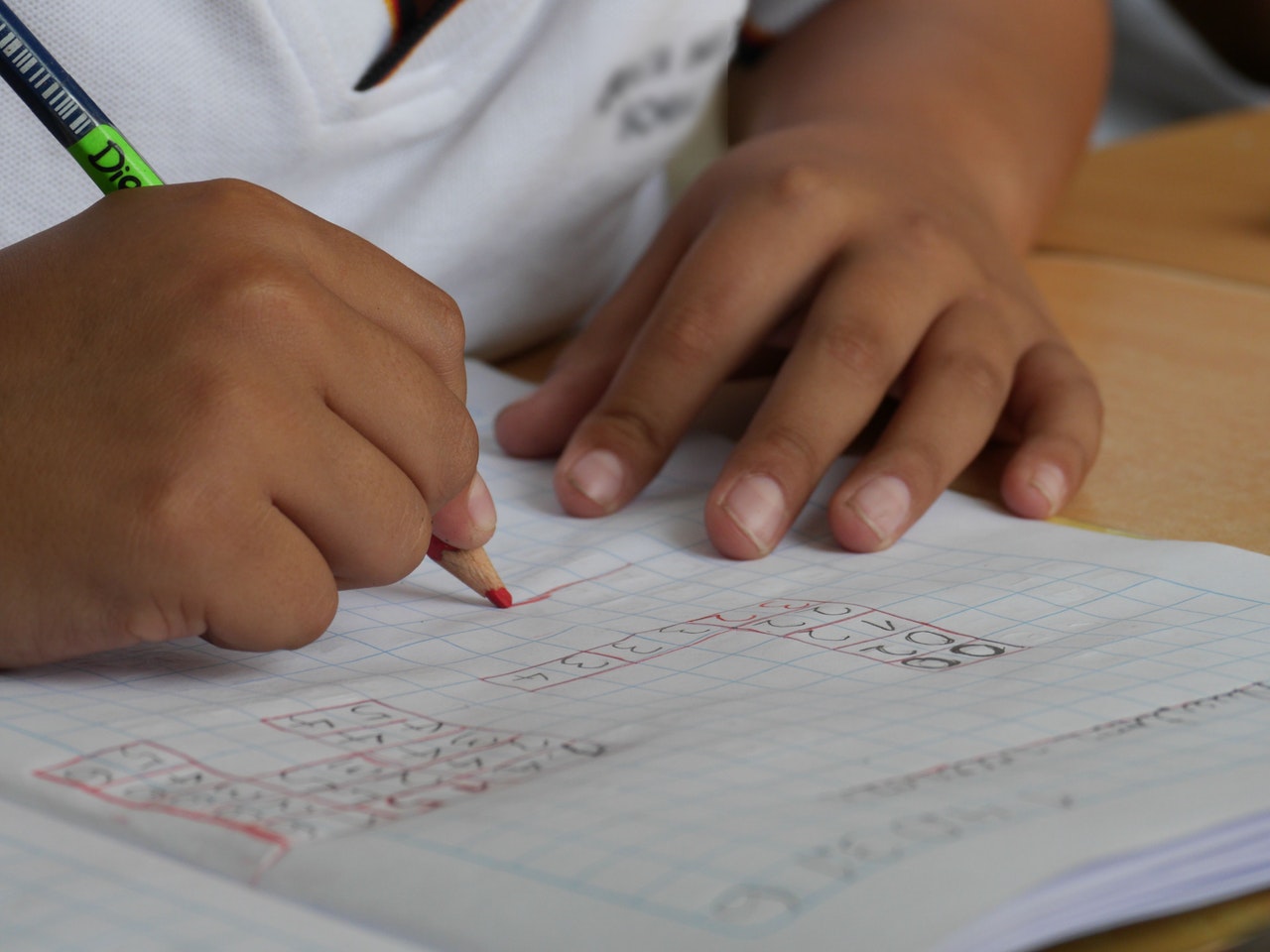 